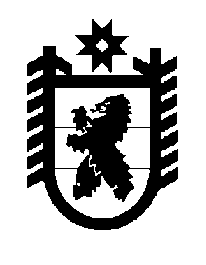 Российская Федерация Республика Карелия    ПРАВИТЕЛЬСТВО РЕСПУБЛИКИ КАРЕЛИЯРАСПОРЯЖЕНИЕот  25 июля 2016 года № 572р-Пг. Петрозаводск В соответствии с постановлением Правительства Республики Карелия от 1 августа 2006 года № 110-П «О денежном поощрении лучших учителей государственных образовательных учреждений Республики Карелия и муниципальных образовательных учреждений», на основании списка учителей – победителей конкурсного отбора, сформированного Министерством образования Республики Карелия, выплатить денежное поощрение в размере сто тысяч рублей следующим учителям:Ванвай Оксане Анатольевне – учителю русского языка и литературы муниципального бюджетного общеобразовательного учреждения Петрозаводского городского округа «Лицей № 40»;Реулец Елене Николаевне – учителю биологии муниципального бюджетного общеобразовательного учреждения Петрозаводского городского округа «Ломоносовская гимназия»;Заводской Любови Михайловне – учителю английского языка  муниципального бюджетного общеобразовательного учреждения Средняя общеобразовательная школа п. Надвоицы;Кирсановой Татьяне Валерьевне – учителю немецкого языка муниципального бюджетного общеобразовательного учреждения Петрозаводского городского округа «Гимназия № 30 имени Музалева Д.Н.»;Марковой Татьяне Владимировне – учителю биологии муниципального бюджетного общеобразовательного учреждения Петрозаводского городского округа «Средняя школа № 10 с углубленным изучением предметов гуманитарного профиля имени А.С. Пушкина».           ГлаваРеспублики  Карелия                                                              А.П. Худилайнен